尊敬的先生/女士：继2020年1月21日的电信标准化局第227号通函之后，特发本勘误通知您，由于出现冠状病毒的紧急情况，原计划在新加坡召开的ITU-T车载多媒体焦点组（FG-VM）的预定会议将为电子会议。因此，FG-VM的第8次会议将于2020年3月12-13日12时至15时（欧洲中部时间）以电子方式举办。欲获取更多信息，请查询网页：https://www.itu.int/en/ITU-T/focusgroups/vm。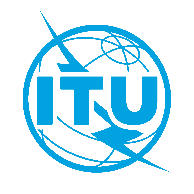 国 际 电 信 联 盟电信标准化局国 际 电 信 联 盟电信标准化局2020年2月7日，日内瓦2020年2月7日，日内瓦文号：电信标准化局第227号通函勘误1致：–	国际电联各成员国主管部门；–	ITU-T部门成员；–	ITU-T部门准成员；–	国际电联学术成员致：–	国际电联各成员国主管部门；–	ITU-T部门成员；–	ITU-T部门准成员；–	国际电联学术成员电话：+41 22 730 5858致：–	国际电联各成员国主管部门；–	ITU-T部门成员；–	ITU-T部门准成员；–	国际电联学术成员致：–	国际电联各成员国主管部门；–	ITU-T部门成员；–	ITU-T部门准成员；–	国际电联学术成员传真：+41 22 730 5853致：–	国际电联各成员国主管部门；–	ITU-T部门成员；–	ITU-T部门准成员；–	国际电联学术成员致：–	国际电联各成员国主管部门；–	ITU-T部门成员；–	ITU-T部门准成员；–	国际电联学术成员电子邮件：tsbfgvm@itu.int抄送：–	ITU-T各研究组正副主席；–	电信发展局主任；–	无线电通信局主任抄送：–	ITU-T各研究组正副主席；–	电信发展局主任；–	无线电通信局主任事由：ITU-T车载多媒体焦点组（FG-VM）第八次会议ITU-T车载多媒体焦点组（FG-VM）第八次会议ITU-T车载多媒体焦点组（FG-VM）第八次会议顺致敬意！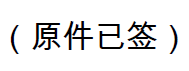 电信标准化局主任李在摄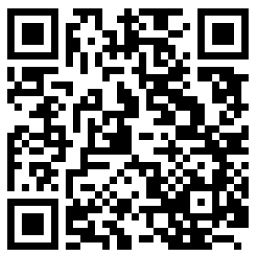 最新会议信息